МIЖНАРОДНИЙ КОМЕРЦIЙНИЙ АРБIТРАЖНИЙ СУДпри ТОРГОВО-ПРОМИСЛОВIЙ ПАЛАТI УКРАЇНИАНКЕТА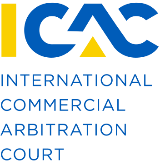 кандидата на включення до Рекомендаційного списку арбітрівМКАС при ТПП України (ІСАС)Прізвище, ім’я, по-батьковіДата народження (дд/мм/рр)ГромадянствоКраїна перебування/постійного проживанняКонтактна інформація (надається виключно для Секретаріату МКАС (ІСАС))Поточна посада (включаючи відомості про наукову та іншу професійну діяльність)Попередні посадиОсвіта (інформація вказується відповідно до відомостей, зазначених у дипломі)МовиДосвід участі в арбітражіСфери спеціалізації (будь ласка, зазначте максимум 5 категорій) АПК (сировинні спори) Будівництво Енергетика та природні ресурси Інвестиції Інтелектуальна власність ІТ Концесії Корпоративні спори Міжнародна торгівля Морські спори Нерухомість  Оборонна галузь Перевезення, логістика Приватизація Публічні закупівлі Страхування Фармацевтика Фінанси і банківська діяльність Інше _______________________Сфери юридичної практикиЧи включені Ви до списків арбітрів інших арбітражних інститутів?Членство у арбітражних асоціаціях та інших професійних об’єднанняхПублікації та інша діяльність у сфері арбітражу (наприклад, статті, книги, проведення тренінгів, семінарів, виступи на конференціях тощо) (додайте інформацію у окремому файлі у хронологічному порядку) ТАК                   НіІнформація про доброчесність і відповідність високим морально-етичним вимогам  Чи Вас коли-небудь виключали з професійного органу або притягували до відповідальності у зв’язку із Вашою професійною діяльністю? ТАК                   НіЯкщо Ви відповіли «ТАК», то надайте короткий опис подій Чи є розпочаті проти Вас досудові розслідування/кримінальні провадження, судові та/або дисциплінарні, пов’язані із Вашою професійною діяльністю? ТАК                   НіЯкщо Ви відповіли «ТАК», то надайте короткий опис подій Чи маєте Ви непогашену судимість? ТАК                   НіЯкщо Ви відповіли «ТАК», то надайте короткий опис подій  Чи застосовані проти Вас які-небудь санкції? ТАК                   НіЯкщо Ви відповіли «ТАК», то надайте короткий опис подій Я заявляю, що інформація, зазначена мною у цій Анкеті, є точною, повною та достовірною. Я розумію, що будь-яка неправдива інформація призведе до дискваліфікації моєї заявки та може призвести до виключення із Рекомендаційного списку арбітрів МКАС при ТПП України (ІСАС), якщо я потраплю в список.Я розумію, що мої дані стануть частиною файлів МКАС при ТПП України (ІСАС) і можуть використовуватися для всіх цілей, які МКАС при ТПП України (ІСАС) вважатиме необхідними або корисними. Я повідомлений, що, у разі включення мене у Рекомендаційний список арбітрів МКАС при ТПП України (ІСАС), на офіційному сайті МКАС при ТПП України (ІСАС) у моєму профайлі арбітра будуть опубліковані тільки відомості, зазначені у пунктах 1, 3, 6, 7, 9 та 11 цієї Анкети.У випадку зміни будь-яких відомостей, зазначених у цій анкеті, Я зобов’язуюсь у найкоротші строки інформувати МКАС при ТПП України (ІСАС) про такі зміни та нести усі ризики, пов’язані із затримкою такого повідомлення або неповідомленнямЯ, відповідно до Закону України «Про захист персональних даних» від 01 червня 2010 року № 2297-VI, надаю згоду МКАС при ТПП України (ІСАС) на обробку моїх особистих персональних даних, зазначених у цій Анкеті, у картотеках та/або за допомогою інформаційно-телекомунікаційної системи, з метою підготовки бази персональних даних арбітрів МКАС при ТПП України (ІСАС), статистичної, адміністративної та іншої інформації, для внутрішнього користування МКАС при ТПП України (ІСАС), розміщення її на офіційному сайті МКАС при ТПП України (ІСАС), а також на доступ до моїх персональних даних третіх осіб відповідно до вимог закону.Дата									ПідписУкр.Англ.Поштова адресаEmailАльтернативний emailТелефонМоб. телефонПосилання на публічний профайлРоки навчанняНазва навчального закладуФакультет/спеціалізаціяСтупіньРівень володінняМова (мови)РіднаРівень достатній для ведення арбітражного розгляду і підготовки процесуальних документів у справіРівень достатній для ознайомлення з письмовими матеріалами у справіЯк часто Ви діяли в якостіКількістьРегламентОдноособового арбітраГолови складу Арбітражного судуСпіварбітраДоповідача/секретаряПредставника сторониЕкспертаПравоЮрисдикціяКонтинентальне правоЗагальне правоЄвропейське правоІсламське правоІншеМіжнародне право 